16e Concours International 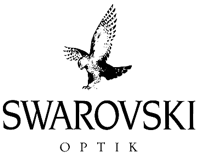 Fotografare il ParcoFiche de participationPrénom		Nom		Rue		Code Postal			Ville 		Tél. 			Courriel		Catégorie A : PAYSAGES DU PARC* Pour les œuvres de la catégorie "A", la mention du lieu représenté sur la photo et du parc national dans lequel il se trouve est obligatoire.Catégorie B : FAUNE SAUVAGE DU PARCCatégorie C : MICROMONDE DU PARC ET DÉTAILS DE LA NATURECatégorie D : MONDE VÉGÉTAL DU PARCJe déclare :que les photos envoyées par mes soins sont ma propriété exclusive, ne portent en aucune manière atteinte à des tiers, et je déclare posséder tous les droits d’auteur et d’exploitation de celles-ci ;autoriser Parco Nazionale dello Stelvio, Parco Nazionale Gran Paradiso, Parco Nazionale d’Abruzzo Lazio e Molise et Parc national de la Vanoise à utiliser les photos envoyées – en citant toutefois systématiquement mon nom d'auteur, à l’exclusion de la cession de droits à des tiers sans mon accord préalable – à des fins promotionnelles, scientifiques et culturelles y compris l’exposition, la reproduction, l'édition imprimée et numérique publiée et diffusée également par des tiers aux fins susmentionnées en renonçant dès lors à toute éventuelle prétention à ce sujet ;que j'ai lu le "Code de bonne conduite" et que les photos que j'ai prises n'ont pas violé les réglementations en matière de sauvegarde et de protection de la nature et les réglementations en vigueur dans les différents parcs nationaux pour les photos prises dans leur périmètre et n'ont pas causé de dommages ou de perturbations à la faune, la flore ni présenté de risques pour eux.avoir pris connaissance du règlement du concours et en accepter toutes ses clauses sans condition aucune.Date _________________	Signature   ______________________________Je déclare avoir pris connaissance de la déclaration de confidentialité, établie conformément aux articles de 13 à 15 du règlement européen U.E. 2016/679 (R.G.P.D.), cité dans le règlement du concours et j'exprime mon consentement au traitement données personnelles.Date  _________________				 Signature ________________________________Après avoir lu les informations, j’exprime mon consentement au traitement de mes données personnelles pour les suites ultérieures, à savoir : communication relative aux événements et aux projets initiés par les organisateurs.Date  _________________	Signature   ______________________________Titre Lieu – Parc*A1A2A3A4TitreLieuB1B2B3B4TitreLieuC1C2C3C4TitreLieuD1D2D3D4